ДВАДЦАТАЯ ОЧЕРЕДНАЯ СЕССИЯ ЧЕТВЕРТОГО СОЗЫВАР Е Ш Е Н И Е                                                                                       Ч Е Ч И М от 24.11.2020 г                                                                                         № 20-6с. Онгудай Об утверждении Порядка предоставления сельским поселениям, входящим в состав муниципального образования «Онгудайский район» иных межбюджетных трансфертов на осуществление части переданных полномочий муниципального района по решению вопросов местного значения из бюджета муниципального образования «Онгудайский район»	В соответствии со статьей 142.4 Бюджетного кодекса Российской Федерации, Устава муниципального образования «Онгудайский район», Совет депутатов района (аймака) решил:Утвердить Порядок предоставления сельским поселениям, входящим в состав муниципального образования «Онгудайский район» иных межбюджетных трансфертов на осуществление части переданных полномочий муниципального района по решению вопросов местного значения из бюджета муниципального образования «Онгудайский район» согласно приложению.Настоящее решение опубликовать в районной газете «Ажуда» и разместить на официальном сайте Администрации района (аймака) муниципального образования «Онгудайский район» в информационно-телекоммуникационной сети "Интернет". 3. Настоящее Решение вступает в силу в течение 10 дней со дня его официального опубликования в районной газете «Ажуда».4. Контроль за исполнением настоящего Решения возложить на постоянную комиссию по вопросам финансовой, экономической политики и предпринимательству (А.Ы.Тысов).Глава района (аймака)				       	                            А.А.МунатовПриложение к решению Совета депутатов района (аймака)от__________ 2020 г   №______Порядокпредоставления сельским поселениям, входящим в состав муниципального образования «Онгудайский район» иных межбюджетных трансфертов на осуществление части переданных полномочий муниципального района по решению вопросов местного значения из бюджета муниципального образования «Онгудайский район»1.  Иные межбюджетные трансферты бюджетам сельских поселений (далее- бюджеты поселения) из бюджета муниципального образования «Онгудайский район» (далее- бюджет района) могут предоставляться в случае осуществления органами местного самоуправления сельских поселений полномочий муниципального района по решению вопросов местного значения (далее- Сельские поселения), переданных Муниципальным образованием «Онгудайский район» (далее –Муниципальное образование) на основании соглашений, заключенных по форме в соответствии с приложением 1 к настоящему Порядку. 2. Условием предоставления иных межбюджетных трансфертов бюджетам поселений из бюджета района для осуществления части полномочий муниципального района по вопросам местного значения является заключение соглашений о передаче отдельных полномочий по решению вопросов местного значения между Муниципальным образованием и Сельским поселением в порядке, установленном решением Совета депутатов района (аймака) муниципального образования «Онгудайский район» и (или)  уставом муниципального образования «Онгудайский район». Расчет объема иных межбюджетных трансфертов, предоставляемых бюджетам поселений из бюджета района для исполнения переданных полномочий муниципального района, осуществляется уполномоченным Администрацией района (аймака) муниципального образования «Онгудайский район» органом местного самоуправления муниципального образования (далее- Уполномоченный орган администрации района).	  Объем и распределение иных межбюджетных трансфертов бюджетам поселений на осуществление органами местного самоуправления Сельских поселений полномочий муниципального района, переданных Муниципальным образованием при формировании проекта бюджета на очередной финансовый год и плановый период утверждаются решением о бюджете района по каждому Сельскому поселению.   В случае заключение соглашений в течение финансового года на осуществление части переданных полномочий муниципального района по решению вопросов местного значения между Муниципальным образованием и Сельскими поселениями иные межбюджетные трансферты предоставляются в пределах бюджетных ассигнований, доведенных главному распорядителю бюджетных средств бюджета района, сводной бюджетной росписью бюджета района на соответствующий финансовый год и доведенных до него лимитов бюджетных обязательств.  Иные межбюджетные трансферты бюджетам поселений перечисляются Управлением финансов администрации района (аймака) муниципального образования «Онгудайский район» в соответствии с заключенным соглашением о передаче отдельных полномочий муниципального района по решению вопросов местного значения между Муниципальным образованием и Сельским поселением на лицевые счета по учету средств бюджетов поселений, открытые в территориальном органе Федерального казначейства по Республике Алтай. Расходование бюджетам поселений на осуществление Сельским поселением полномочий муниципального района по решению вопросов местного значения, переданных Муниципальным образованием на основании соглашений, из бюджета района носят целевой характер, ответственность за целевое использование трансфертов несут Сельские поселения, которым предоставлены иные межбюджетные трансферты.Не использованные в текущем финансовом году иные межбюджетные трансферты бюджетами поселений на осуществление отдельных полномочий муниципального района по решению вопросов местного значения, переданных Муниципальным районом на основании соглашений, из бюджета района, подлежит возврату в доход бюджета района в соответствии с заключенным соглашением. Контроль за осуществлением Сельскими поселениями переданных полномочий муниципального района, в том числе за расходованием ими предоставленных иных межбюджетных трансфертов осуществляют Уполномоченные органы администрации района. Приложение1к порядку предоставления сельским поселениям, входящим в состав муниципального образования «Онгудайский район» иных межбюджетных трансфертов на осуществление части переданных полномочий муниципального района по решению вопросов местного значения из бюджета муниципального образования «Онгудайский район»Типовая форма соглашения о передаче части полномочий муниципального района по вопросам местного значения из бюджета района в бюджет сельского поселенияСОГЛАШЕНИЕо предоставлении бюджету муниципального образования«_______________» иных межбюджетных трансфертов из бюджета муниципального образования «Онгудайский район» на осуществление части полномочий муниципального района по вопросам местного значенияс. Онгудай                                                                                       _______											   (дата)Муниципальное образование «Онгудайский район», именуемое в дальнейшем «Муниципальное образование», в лице __________________________________________, действующего (ей) на основании Устава муниципального образования «Онгудайский район» Республики Алтай утвержденного решением сессии Совета депутатов района (аймака) муниципального образования «Онгудайский район» от «____» _______ ___г. № ________, с одной стороны,   и муниципальное образование  «_________________», именуемое в дальнейшем «Сельское поселение», в лице Главы сельского поселения_______________________, действующего  (ей) на основании Устава муниципального образования «______________» утвержденного решением сессии ______________________________________            (наименование представительного органа муниципального образования сельского поселение)от ___ ______ _____ года № ______ с другой стороны, далее именуемые «Стороны», заключили настоящее Соглашение о нижеследующем:1.Предмет Соглашения1.1. В соответствии с настоящим Соглашением Муниципальное образование передает Сельскому поселению следующие полномочия:1) _____________________________________________________________2)_____________________________________________________________                         (перечень передаваемых полномочий, в соответствии федерального закона №131-ФЗ)1.2. Муниципальным образованием в _____ году из бюджета муниципального образования «Онгудайский район» на финансовое обеспечение переданных полномочий муниципального района Сельскому поселению передает иные межбюджетные трансферты в размере __________ (сумма прописью) рублей. Расчет иных межбюджетных трансфертов, необходимых для осуществления передаваемых полномочий муниципального района согласно приложению 1 к настоящему Соглашению.                     2. Права и обязанности Сторон2.1. Муниципальное образование обязуется:2.1.1. Передать Сельскому поселению предусмотренном в пункте 1.2. настоящего Соглашения, финансовые средства необходимых для осуществления переданных полномочий муниципального района в срок до__________ (дата). 2.1.2. В лице уполномоченного органа (наименование органа местного самоуправления Администрации района (аймака) муниципального образования «Онгудайский район») осуществлять контроль за исполнением Сельским поселением переданных полномочий муниципального района, а также за использованием предоставленных на эти цели финансовых средств.2.1.3. Оказывать Сельским поселениям консультативную и методическую помощь по вопросам осуществления переданных полномочий муниципального района.2.2. Муниципальное образование имеет право:2.2.1.  Через уполномоченный орган (наименование органа местного самоуправления Администрации района (аймака) муниципального образования «Онгудайский район») запрашивать у Сельского поселения информацию, материалы и документы, связанные с осуществлением переданных полномочий муниципального района.2.2.2. Направлять через уполномоченный орган (наименование органа местного самоуправления Администрации района (аймака) муниципального образования «Онгудайский район») письменные предписания по устранению нарушений требований федерального законодательства и муниципальных правовых актов муниципального образование в части осуществления преданных полномочий муниципального района Сельским поселением или должностным лицам органа местного самоуправления Сельского поселение.2.2.3. Координировать деятельность органов местного самоуправления по вопросам осуществления переданных полномочий муниципального района.  2.3. Сельское поселение обязуется:2.3.1. Обеспечить исполнение переданных полномочий муниципального района в соответствии с федеральным законодательством, муниципальными правовыми актами Муниципального образования и настоящим Соглашением.2.3.2. Обеспечить эффективное и целевое использование финансовых средств, предоставленных из бюджета муниципального образования «Онгудайский район» на осуществление переданных полномочий муниципального района.2.3.3. Исполнять письменные предписания уполномоченного органа (наименование органа местного самоуправления Администрации района (аймака) муниципального образования «Онгудайский район») по устранению нарушений требований федерального законодательства, муниципальных правовых актов муниципального образования и настоящего Соглашения в части осуществления переданных полномочий муниципального района Сельским поселением или должностным лицом органа местного самоуправления Сельского поселения.2.3.4. Представлять в уполномоченный орган (наименование органа местного самоуправления Администрации района (аймака) муниципального образования «Онгудайский район»)отчеты о ходе осуществления переданных полномочий муниципального района, о расходовании финансовых средств, предоставленных на осуществление переданных полномочий, в порядке установленном уполномоченным органом (наименование органа местного самоуправления Администрации района (аймака) муниципального образования «Онгудайский район»).2.3.5. Представлять в уполномоченный орган (наименование органа местного самоуправления Администрации района (аймака) муниципального образования «Онгудайский район») информацию, материалы и документы, связанные с осуществлением переданных полномочий муниципального района, не позднее ____ рабочих дней со дня получения письменного запроса.2.3.6. Обеспечить возврат не использованных по состоянию на 01 января текущего финансового года, иных межбюджетных трансфертов, переданных из бюджета муниципального образования «Онгудайский район» на осуществление части полномочий муниципального района в порядке, установленном Администрации района (аймака) муниципального образования «Онгудайский район». 2.3.7. Не допускать возникновения кредиторской задолженности по обязательствам органов местного самоуправления Сельского поселения в части осуществления переданных полномочий муниципального района.2.3.8. Незамедлительно проинформировать Муниципальное образование о невозможности осуществления переданных полномочий по независящим от них причинам.2.4. Сельское поселение имеет право:2.4.1. Получать консультативную и методическую помощь от уполномоченного органа (наименование органа местного самоуправления Администрации района (аймака) муниципального образования «Онгудайский район»), в части осуществления переданных полномочий муниципального района.2.4.2. Дополнительно использовать собственные материальные ресурсы и финансовые средства.2.4.3. Принимать муниципальные правовые акты по вопросам осуществления переданных полномочий муниципального района. 3. Ответственность Сторон 3.1. В случае неисполнения или ненадлежащего исполнения своих обязательств по настоящему Соглашению Стороны несут ответственность в соответствии с федеральным законодательством.3.2. Сельское поселение несет ответственность:за нецелевое использование иных межбюджетных трансфертов, полученных в рамках настоящего Соглашения в соответствии с федеральным законодательством;за достоверность и своевременность предоставляемой в Муниципальное образование информации, предусмотренной в пунктах 2.3.4 и 2.3.5 настоящего Соглашения.4.  Срок действия Соглашения4.1. Настоящее Соглашение вступает в законную силу с момента подписания его Сторонами и действует до ___________________ (дата).  5. Изменение, дополнение и расторжение Соглашения5.1. Изменения и дополнения условий настоящего Соглашения оформляются дополнительными соглашениями, являющимися неотъемлемой частью настоящего Соглашения.5.2. Настоящее Соглашение может быть расторгнуто Муниципальным образованием: в одностороннем порядке в случае неисполнение или ненадлежащее исполнение Сельским поселением обязательств, установленных настоящим Соглашением;невозможности исполнения переданных полномочий по причинам, не зависящих от Сельского поселения.5.3. Уведомление о расторжении настоящего Соглашения в одностороннем порядке направляется Сельскому поселению в письменном виде. Соглашение считается расторгнутым по истечении _____ дней с даты направления указанного уведомления.5.4. В случае расторжение настоящего Соглашения в соответствии с настоящей статьей влечет за собой прекращение финансирования передаваемых настоящим Соглашением полномочий муниципального района. Неиспользованные финансовые средства подлежат возврату в порядке, установленном федеральным законодательством и муниципальных правовых актов Муниципального образования.6. Общие положения6.1. Споры, возникающие между Сторонами в процессе исполнения своих обязательств по настоящему Соглашению, решаются ими по возможности путем проведения переговоров с оформлением соответствующих протоколов или иных документов. При не достижении согласия -споры между Сторонами решаются в судебном порядке.6.2. Во всем, что не предусмотрено настоящим Соглашением, Стороны руководствуются федеральным законодательством Российской Федерации.6.3. Настоящее Соглашение заключено Сторонами в форме бумажного документа в 3-х экземплярах, по одному экземпляру для каждой из Стороны и Управление финансов. Каждый экземпляр Соглашения имеет одинаковую юридическую силу.7.Адреса и реквизиты Сторон8. Подписи СторонРоссийская ФедерацияРеспублика АлтайМуниципальное образование«Онгудайский район»Совет депутатов района(аймака)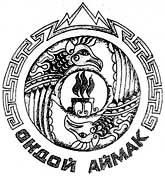 Россия ФедерациязыАлтай РеспубликаМуниципал Тозолмо«Ондой аймак»Аймактын депутаттарСоведиМуниципальное образование «                                 »Муниципальное образование «______________»Место нахождения: Место нахождения: Банковские реквизиты: ИНН      УФК по Республике Алтай (Управление финансов Онгудайского района)Банковские реквизиты: ИНН      УФК по Республике Алтай                 (                              )л/с   л/с Банк ОТДЕЛЕНИЕ-НБ Республики Алтай, г. Горно-Алтайск р/с   Банк ОТДЕЛЕНИЕ-НБ Республики Алтай, г. Горно-Алтайскр/с БИК БИК КПП КПП ОКОПФ ОКОПФ ОКПО ОКПО ОКВЭД ОКВЭД ОКТМО ОКТМО Код администратора расхода: Код администратора дохода: Код бюджетной классификации расходов: Код бюджетной классификации доходов: Муниципальное образование «                                    »________________ /                  / «____»__________ 20____ г.м.п.Муниципальное образование«_________________»________________ /                 /«_____»___________ 20___ г. м.п.